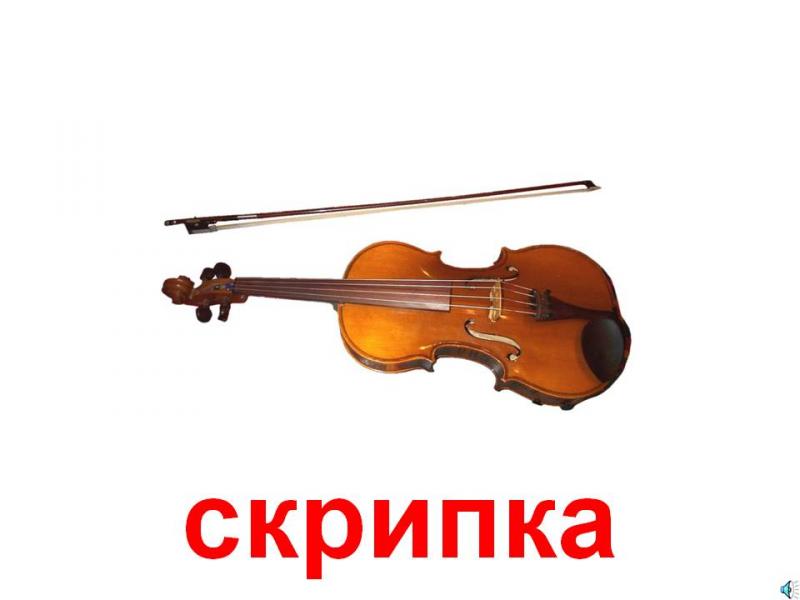 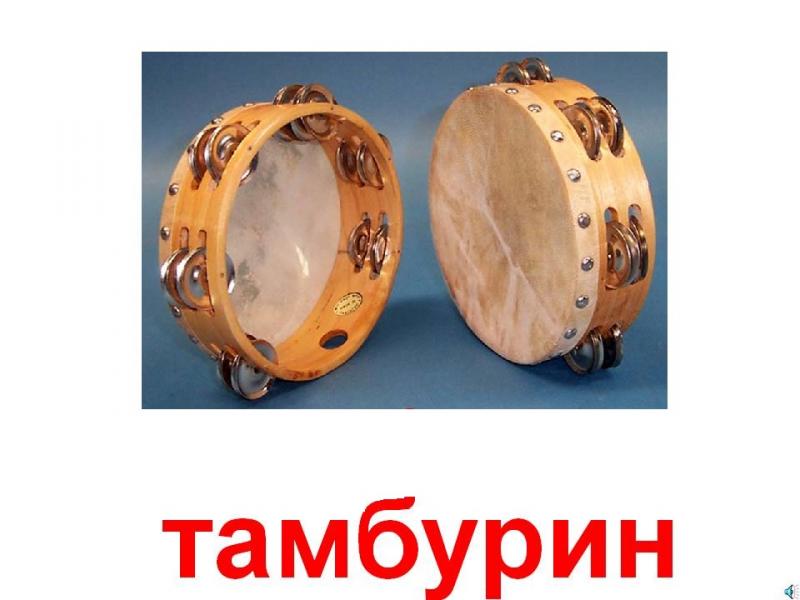 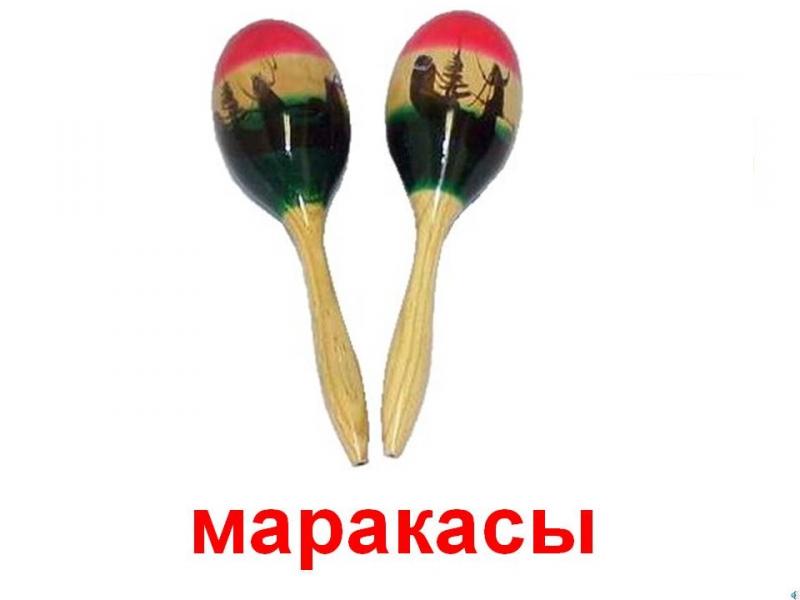 оо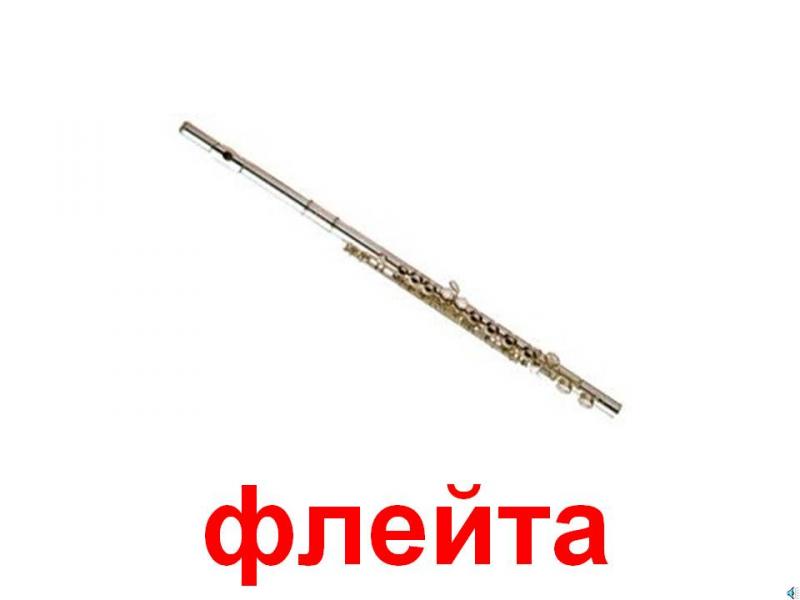 5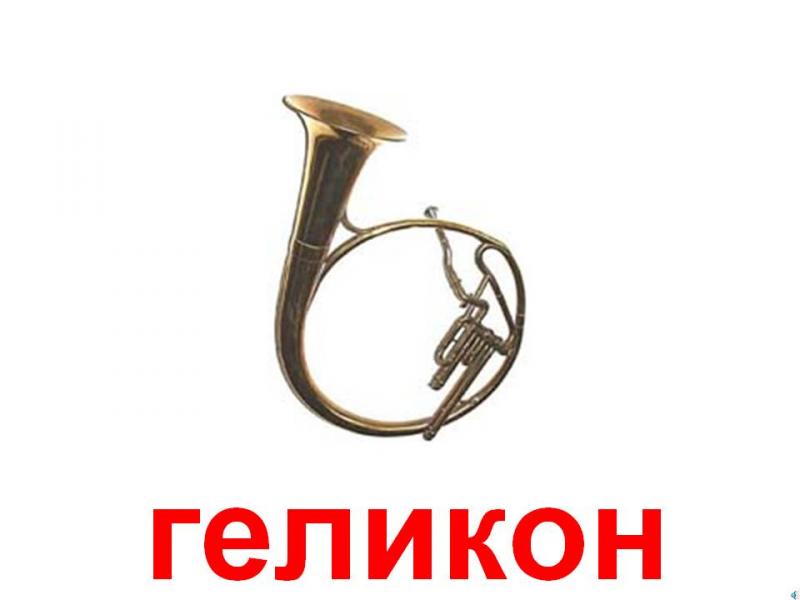 7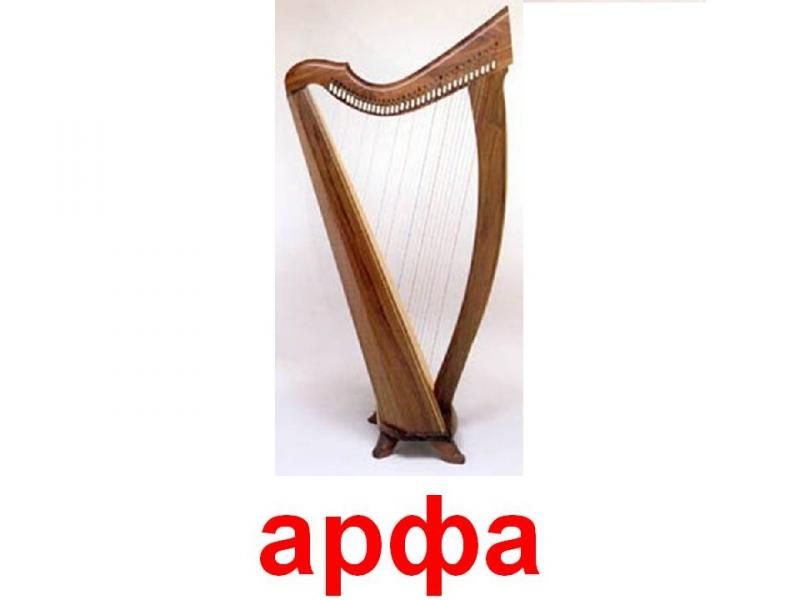 8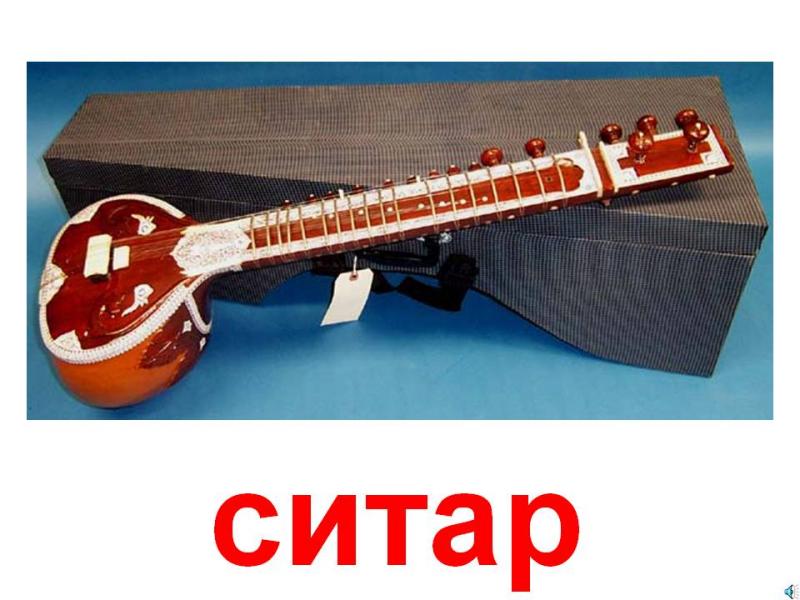 9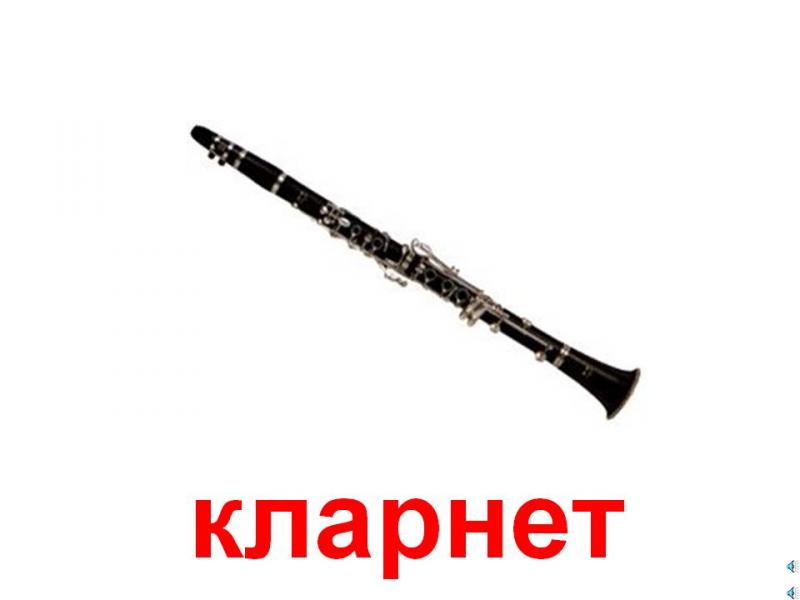 10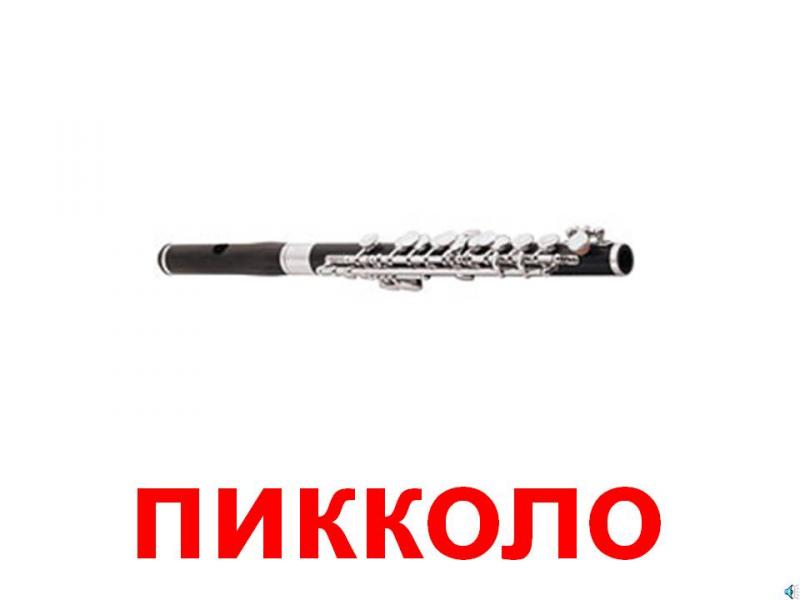 11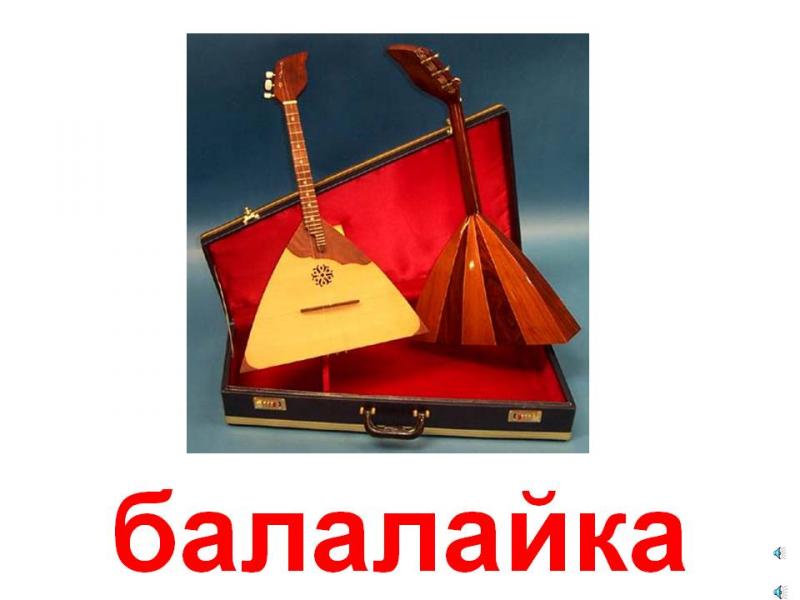 12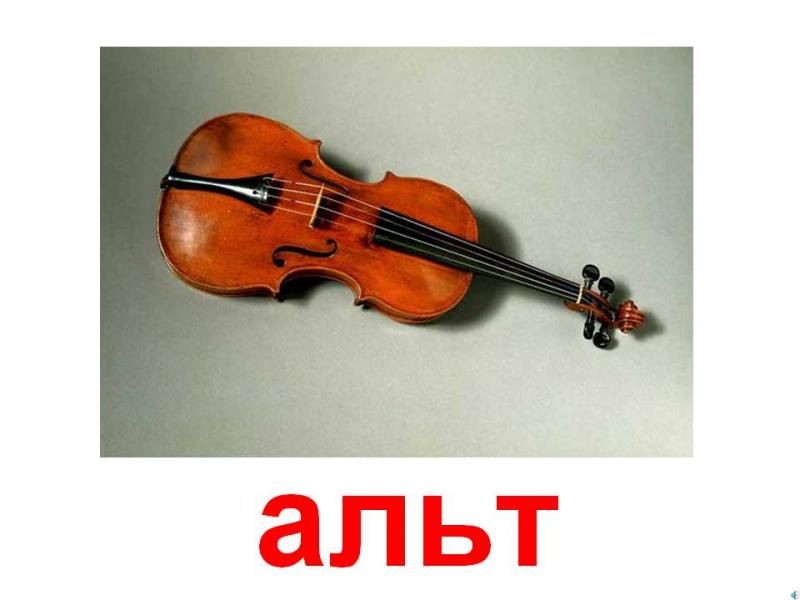 13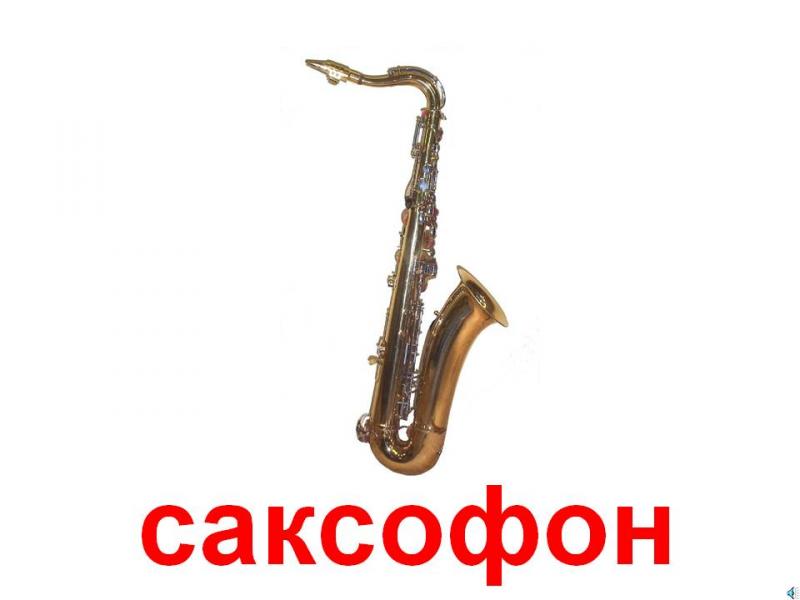 14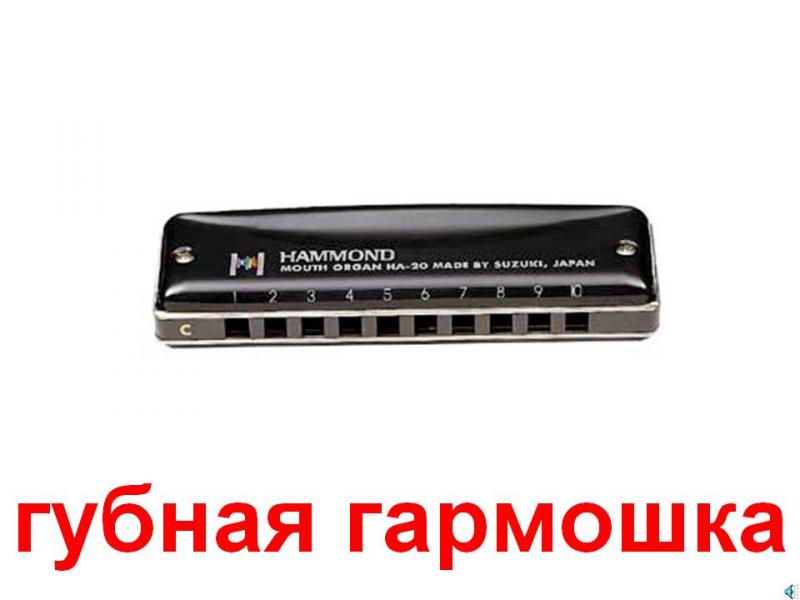 16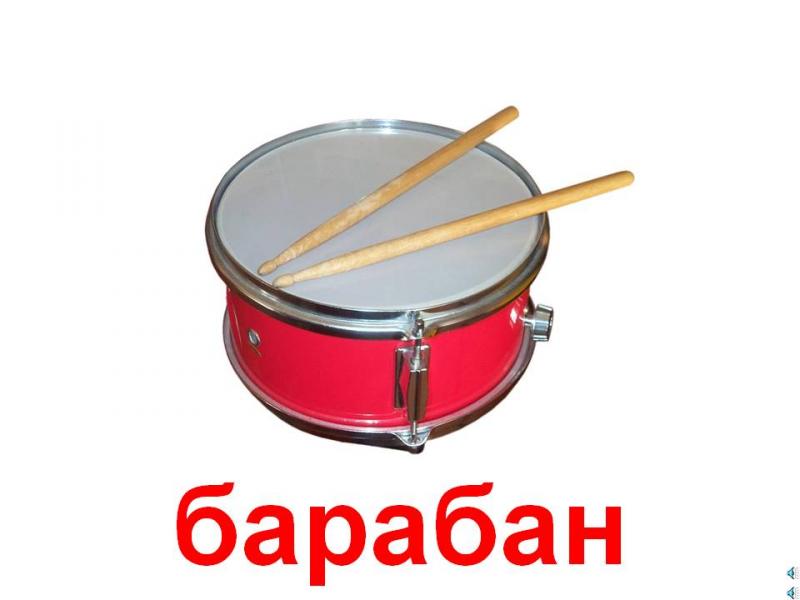 17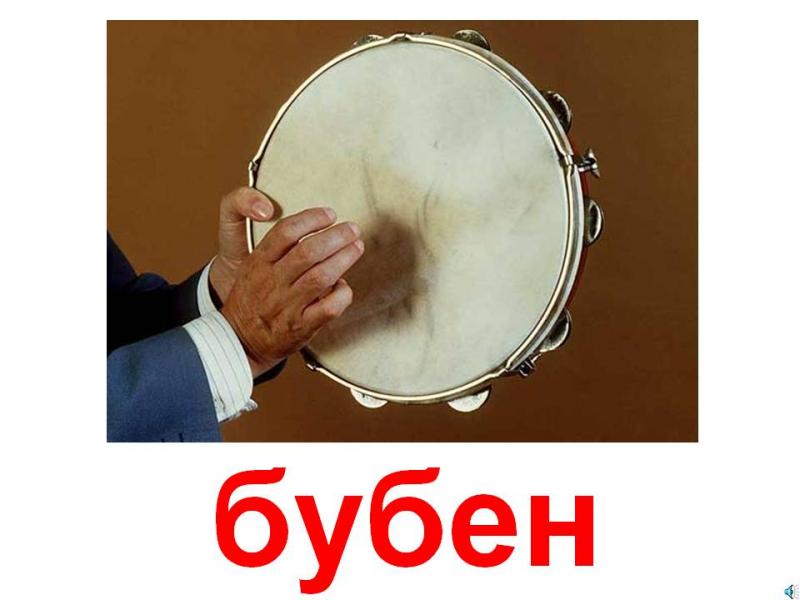 18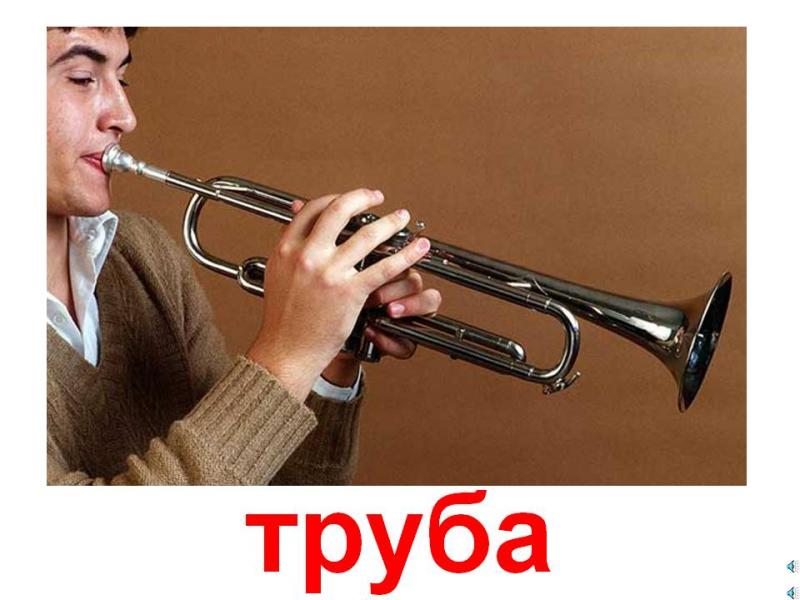 19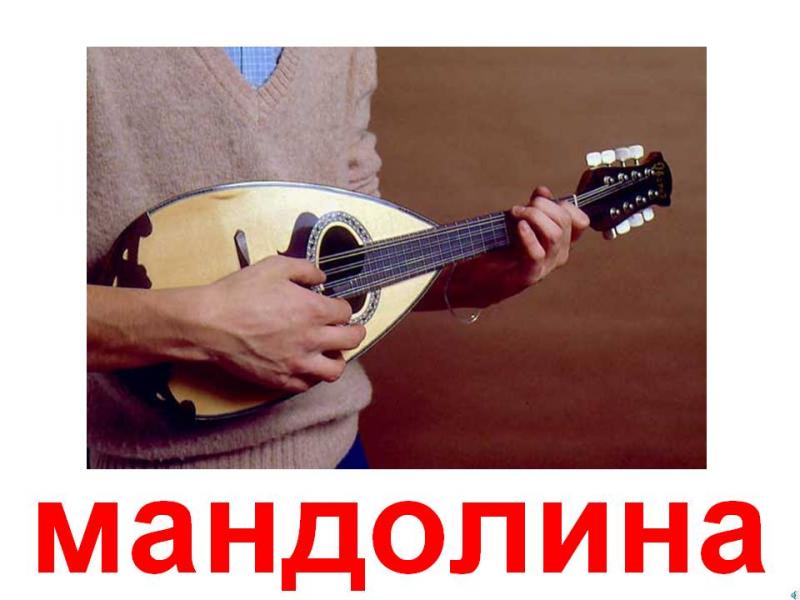 20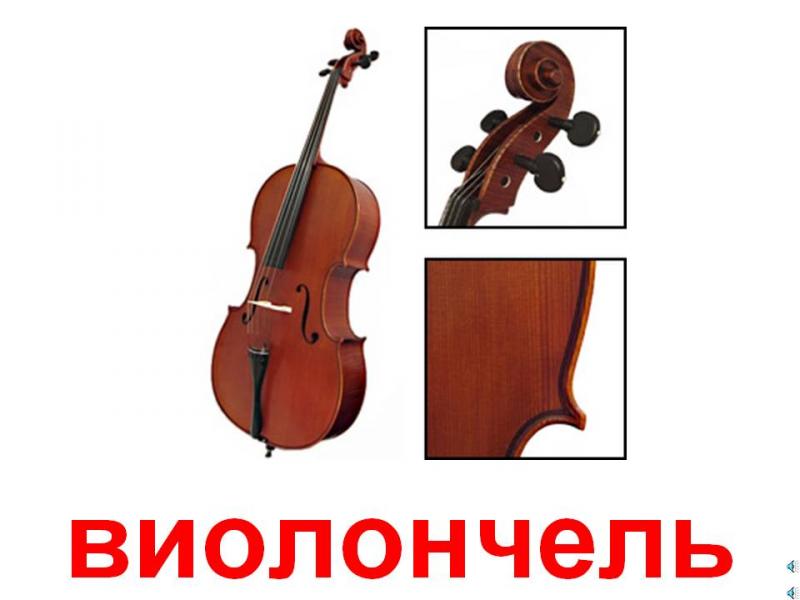 21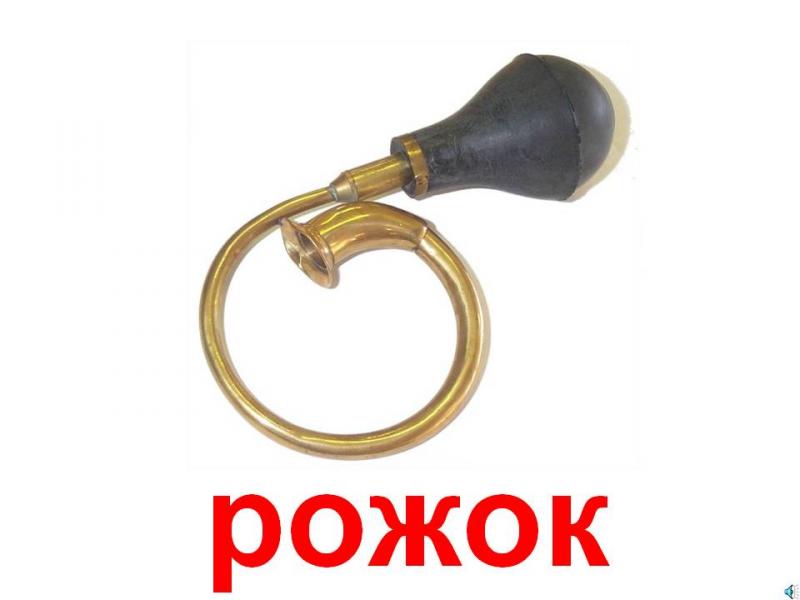 22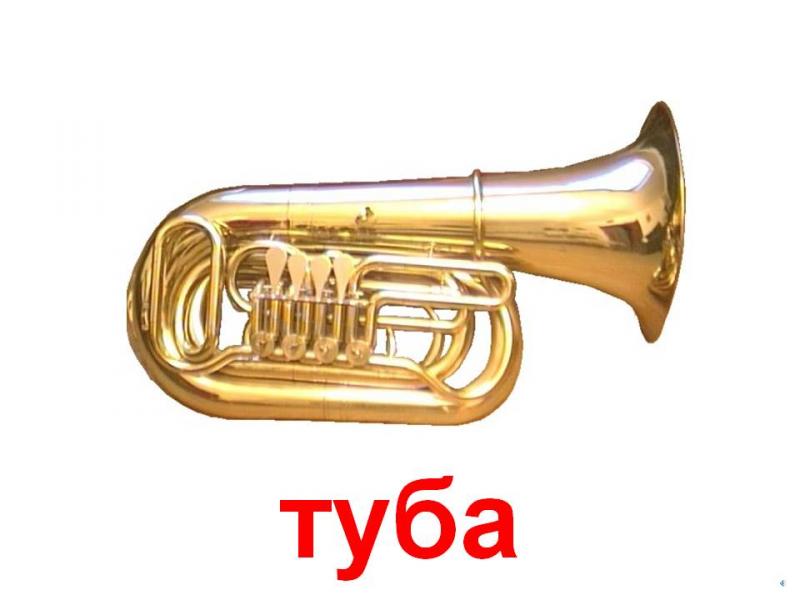 23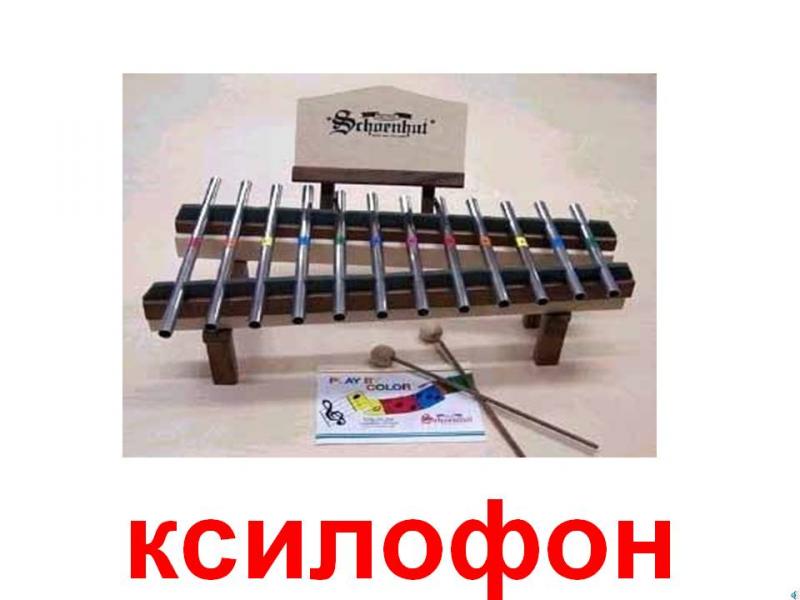 24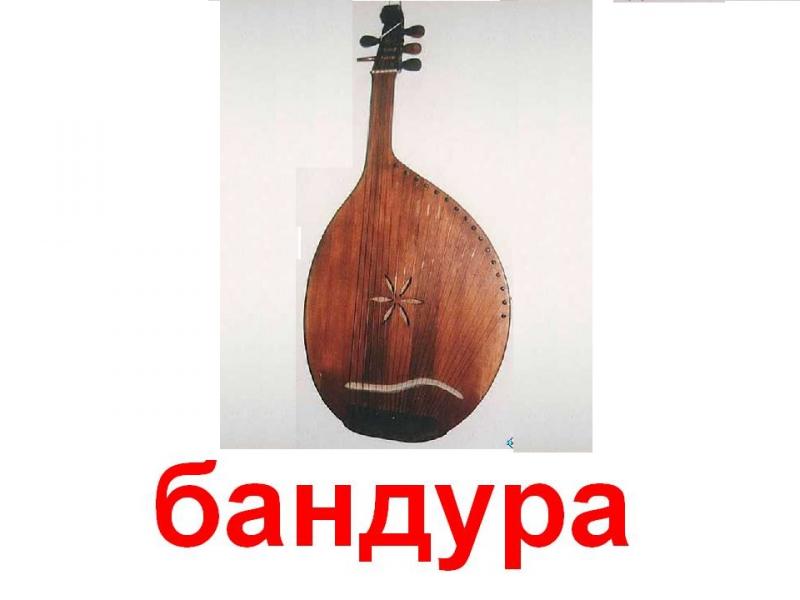 26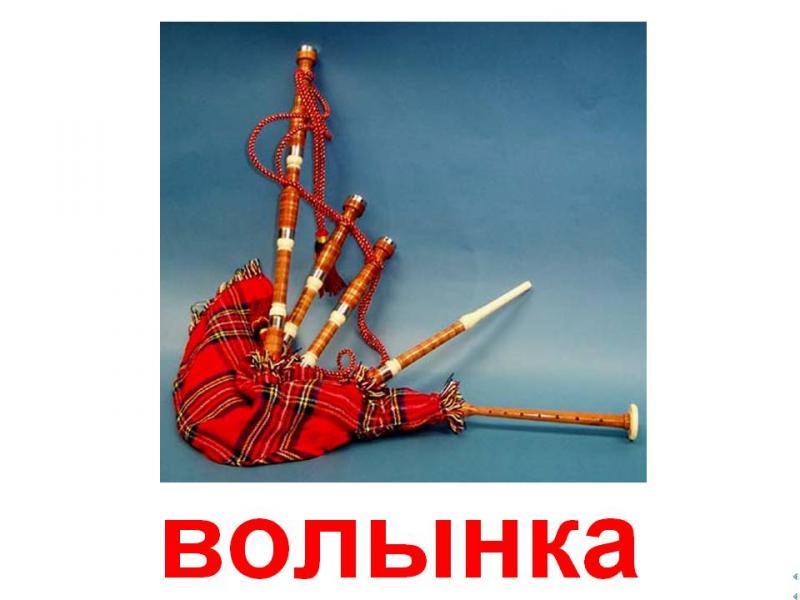 27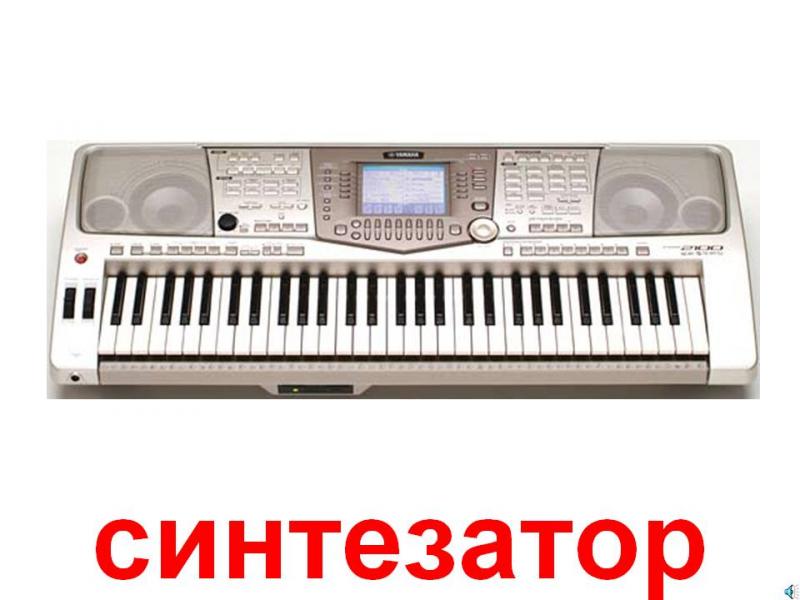 28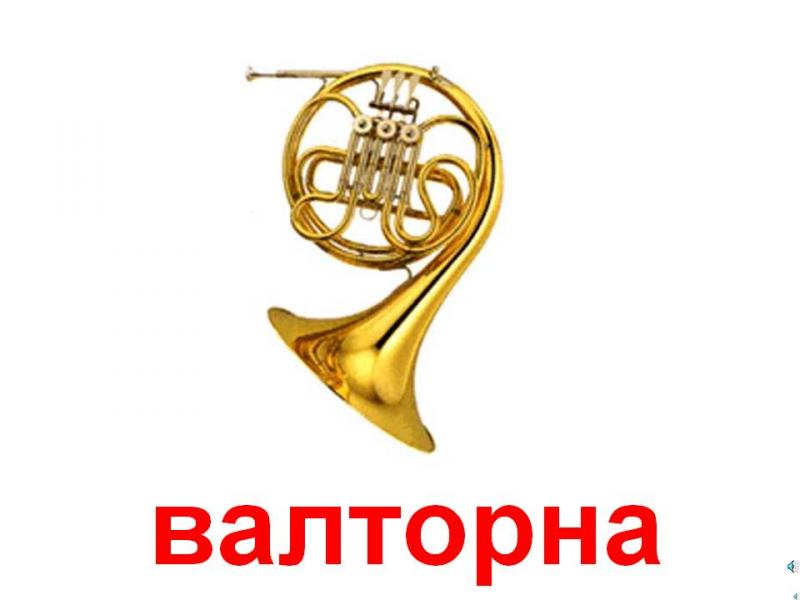 29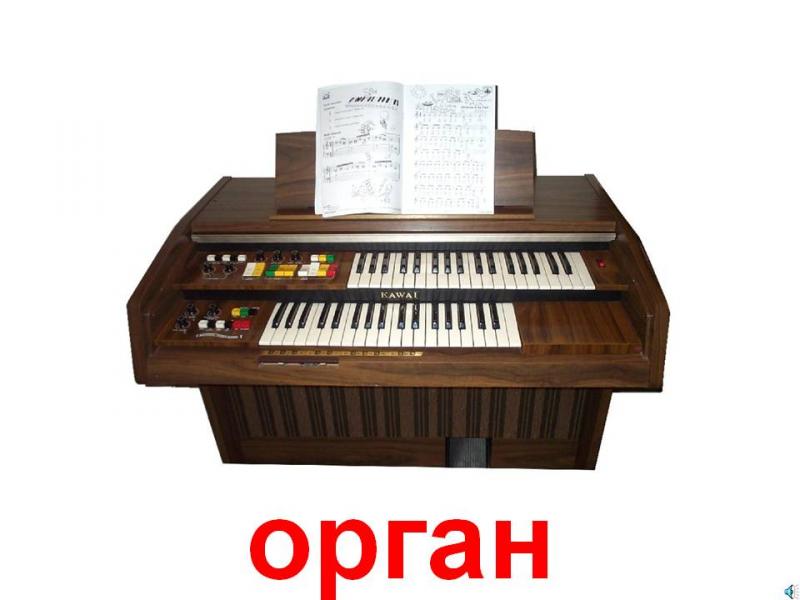 30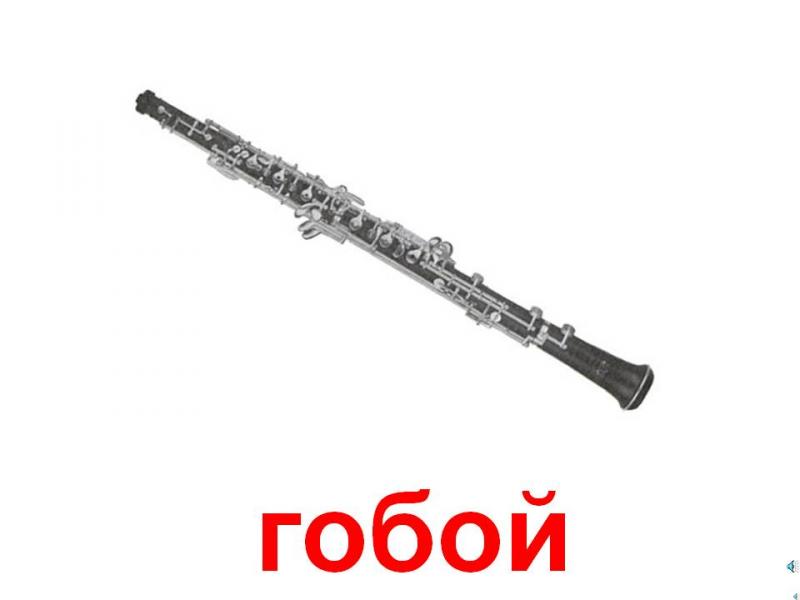 31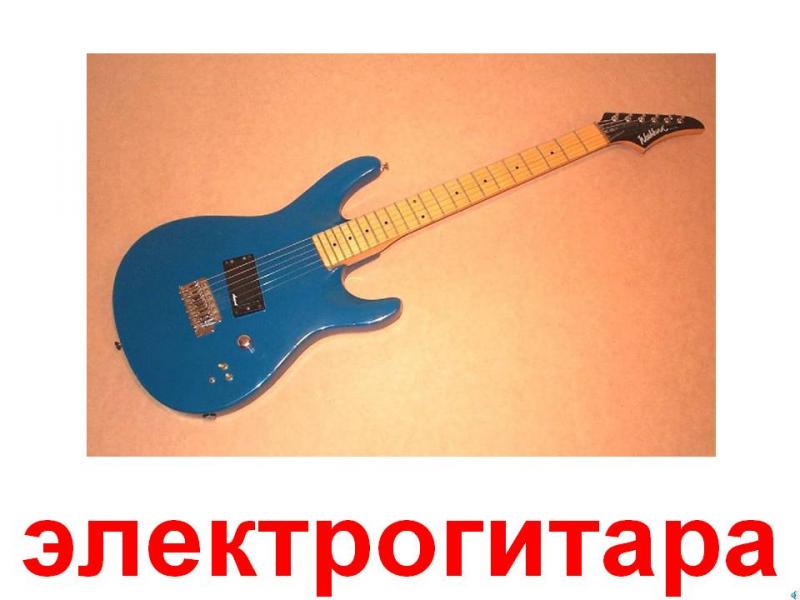 32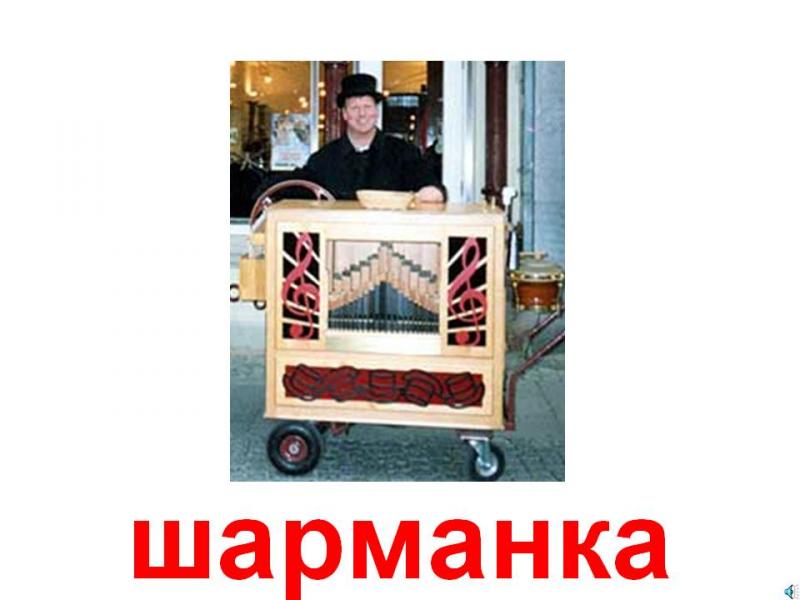 34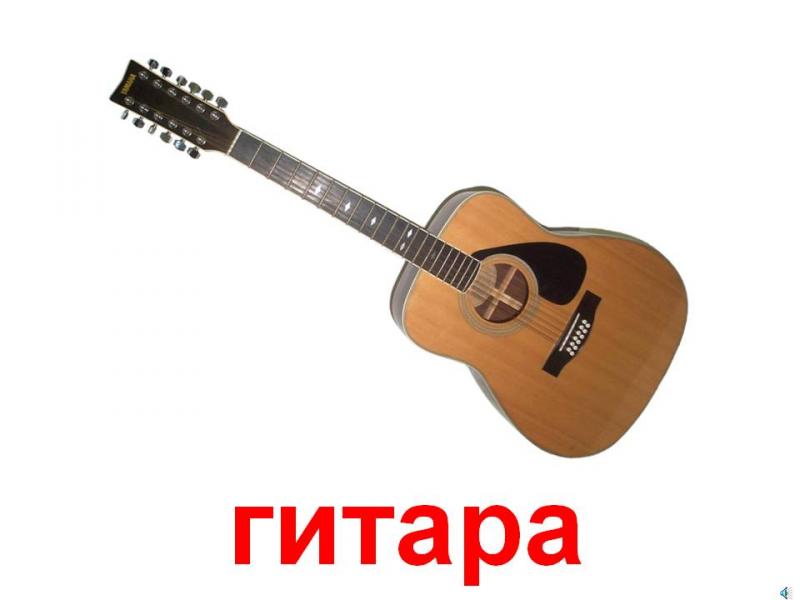 35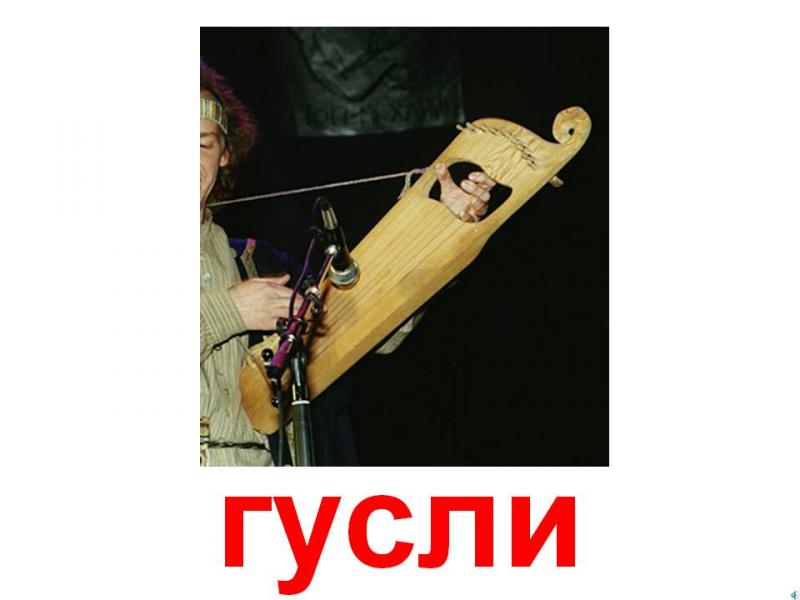 36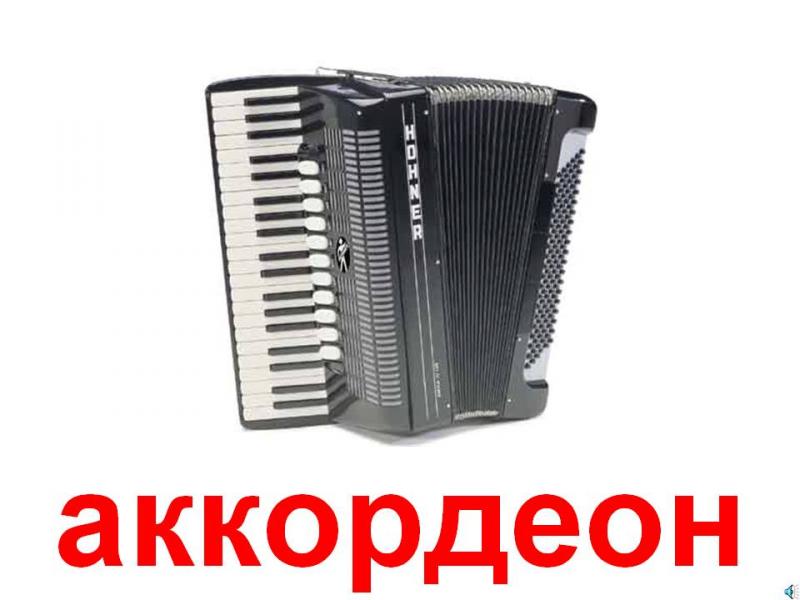 37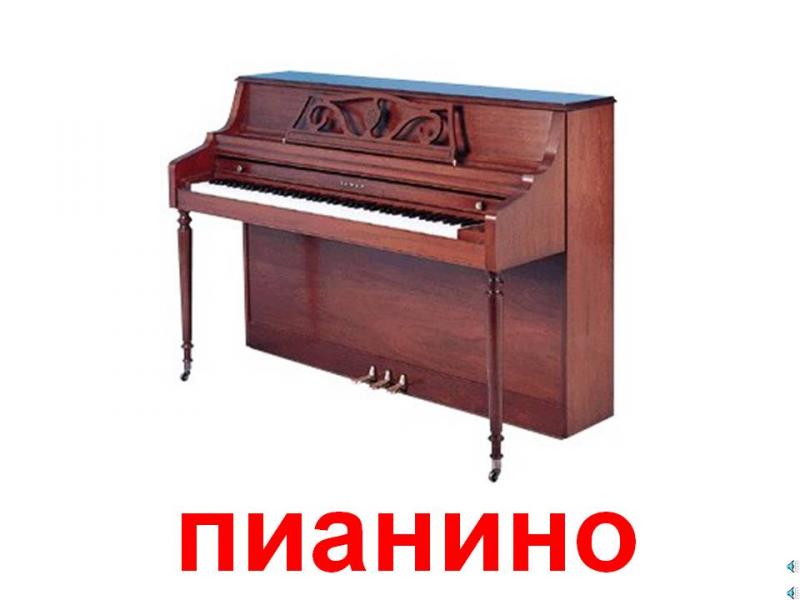 38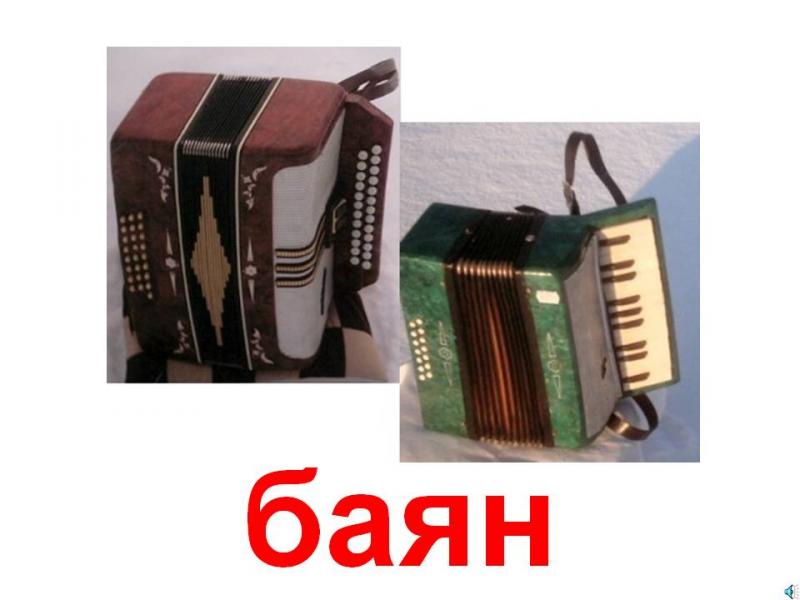 39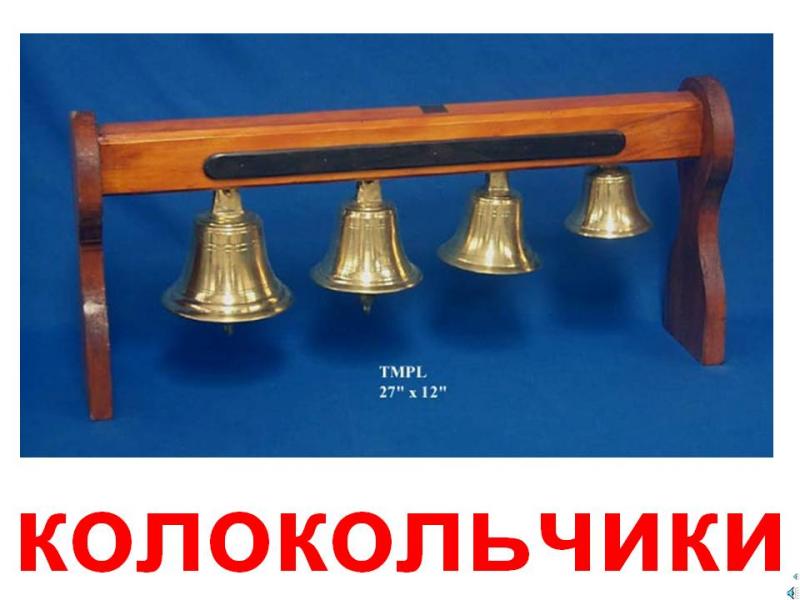 40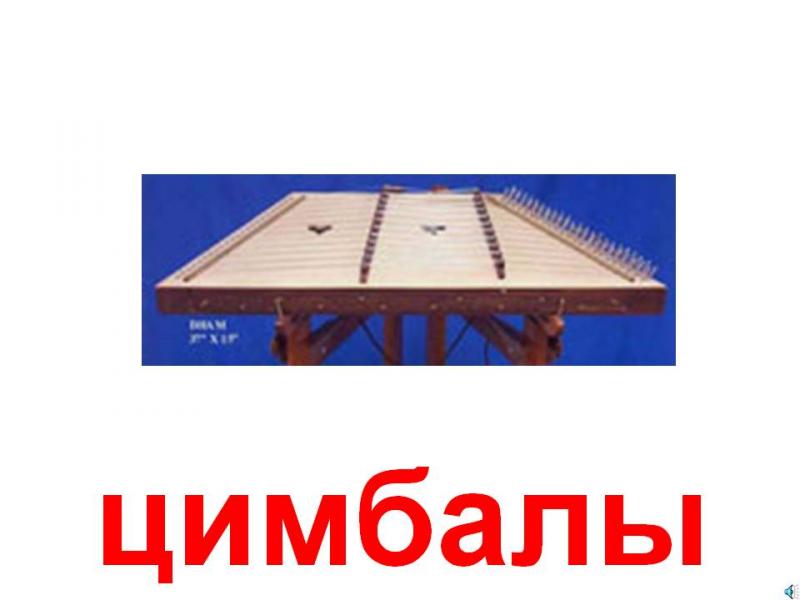 41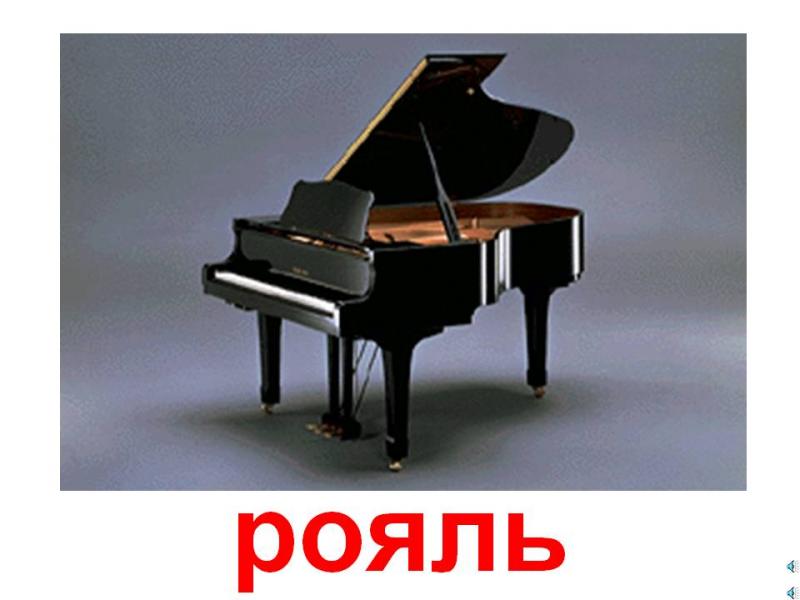 42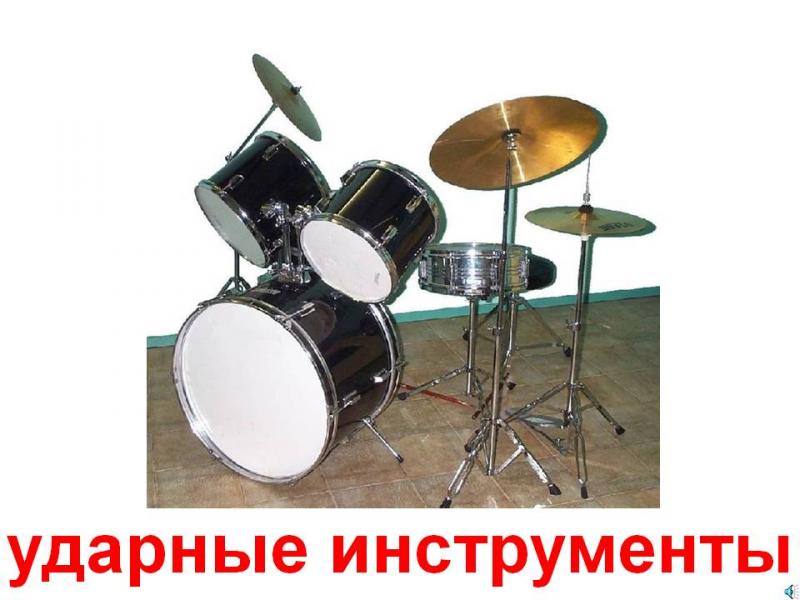 43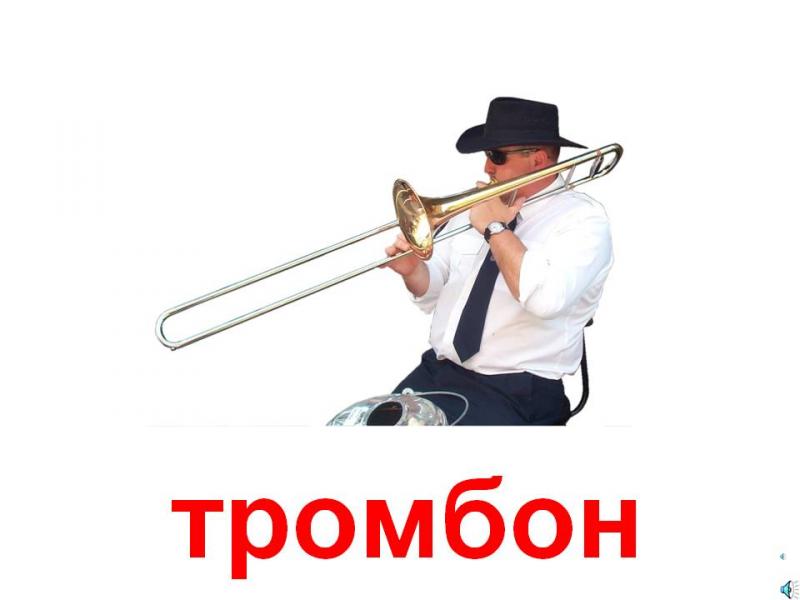 44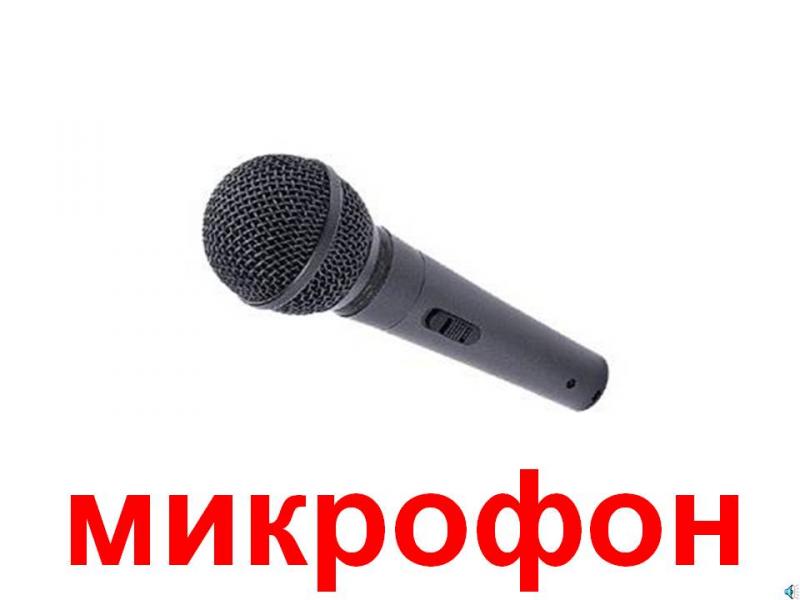 45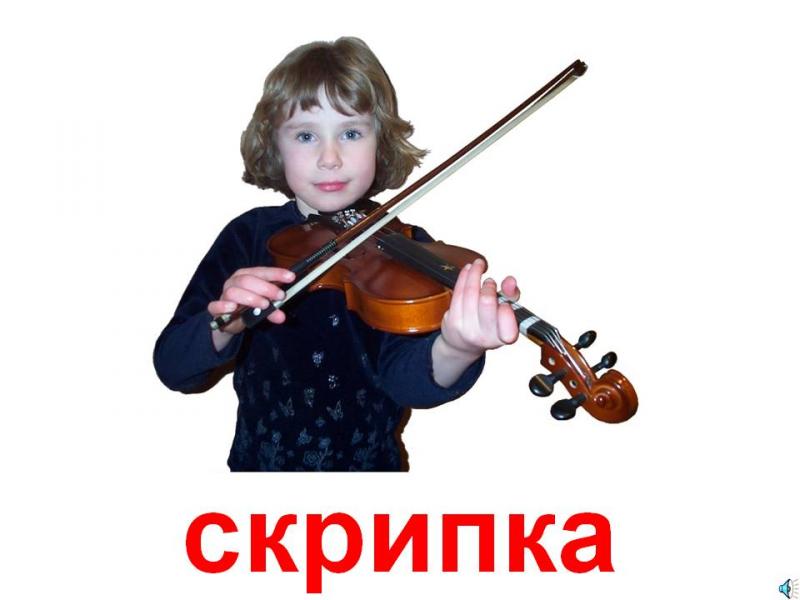 3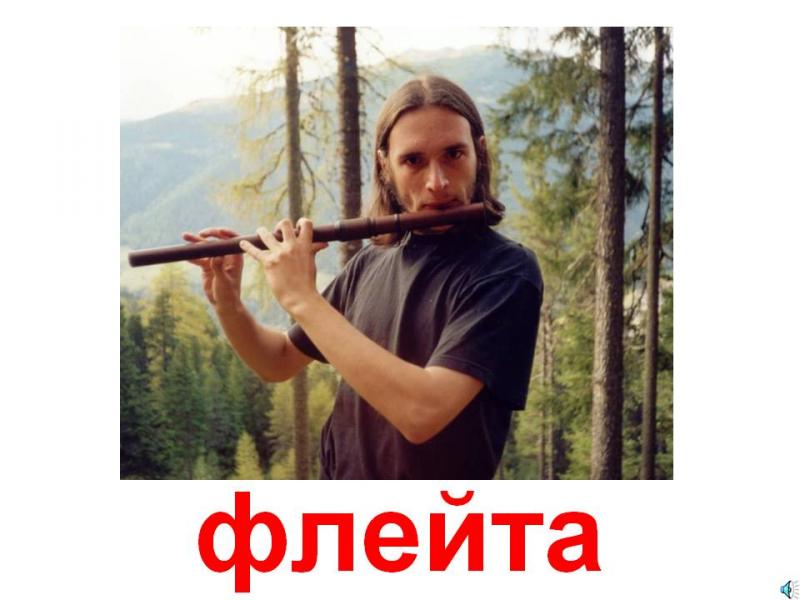 6